DES de Santé publique - subdivision ParisFiche de validation de la phase socleNom / prénom : ___La validation de chacun des modules « connaissances de base » suivants est requise. Merci d’envoyer à la coordination un document attestant de la validation de chaque formation (relevé de note, attestation de l’organisme formateur, copie d’écran, etc.).* Préciser la formation suivie (UE de Master 1, UE de Master 2, visionnage du cours sur SIDES-NG, MOOC « Introduction à la statistique avec R » de Paris-Saclay, etc.) ainsi que l’université ou l’organisme correspondant.La validation de 2 stages, dont au moins un agréé à titre principal en santé publique et portant sur l’utilisation de méthodes quantitatives, est requise. Pour chaque stage, préciser le terrain, les dates et les personnes en charge de l’encadrement (plusieurs personnes possibles).Autres stages éventuels (surnombre, stages non validés…) le cas échéant :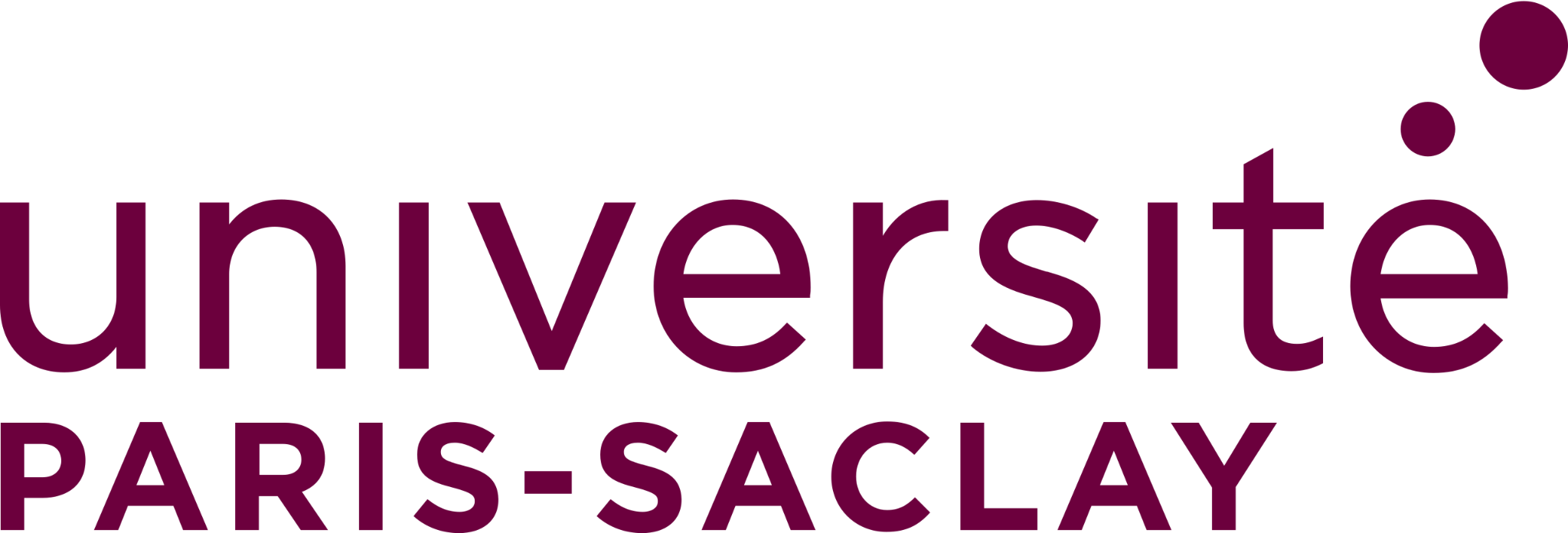 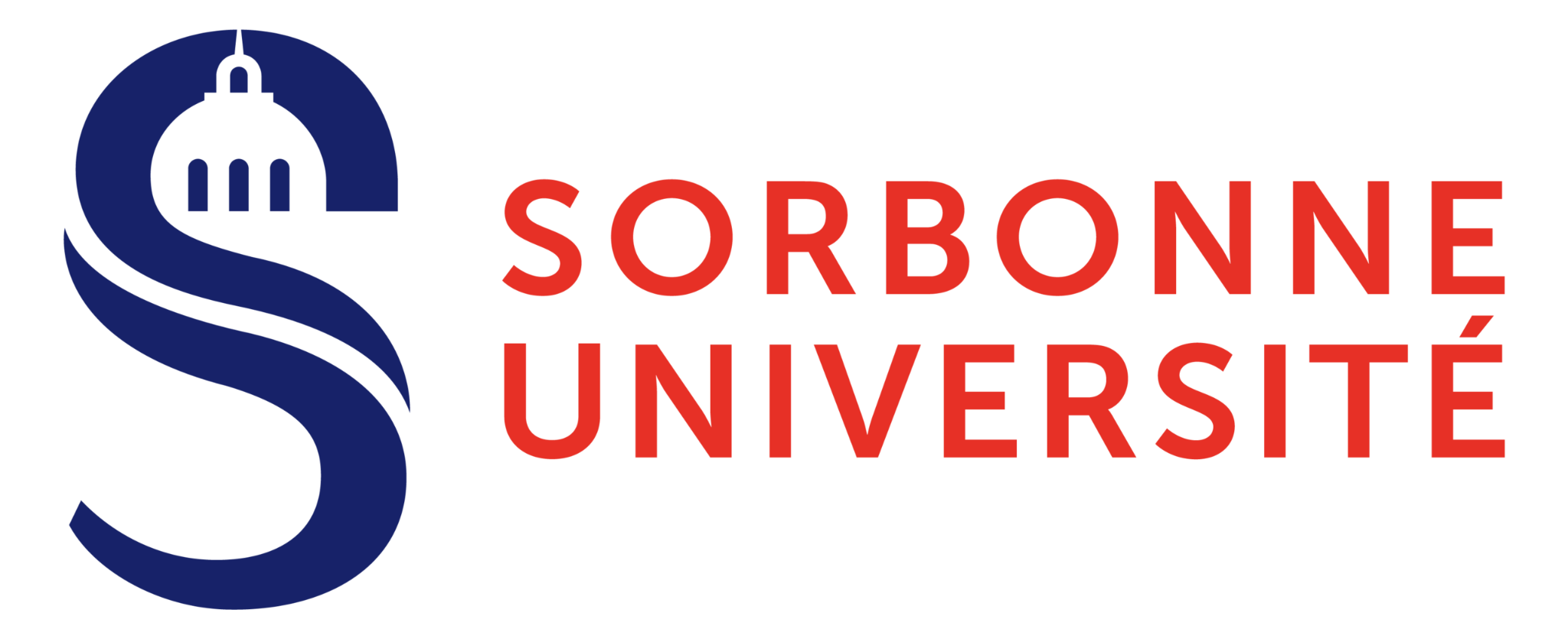 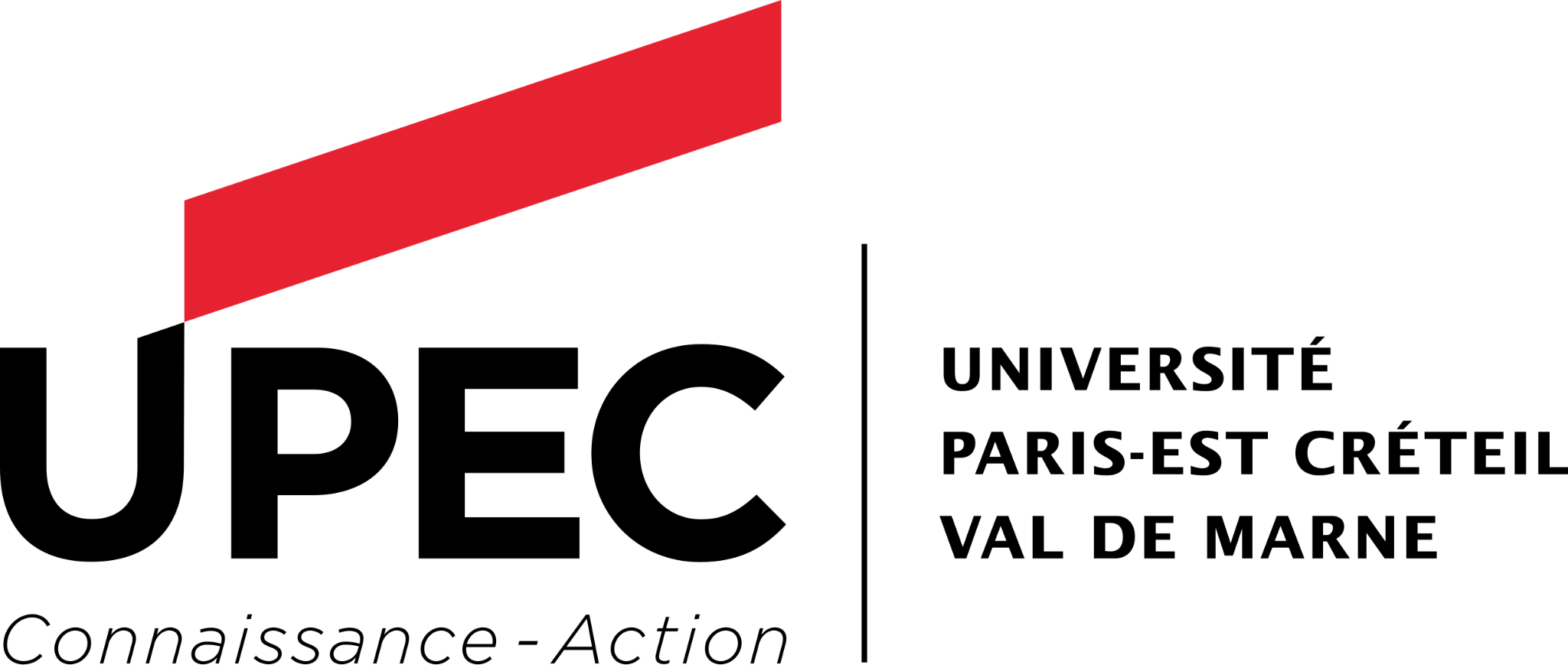 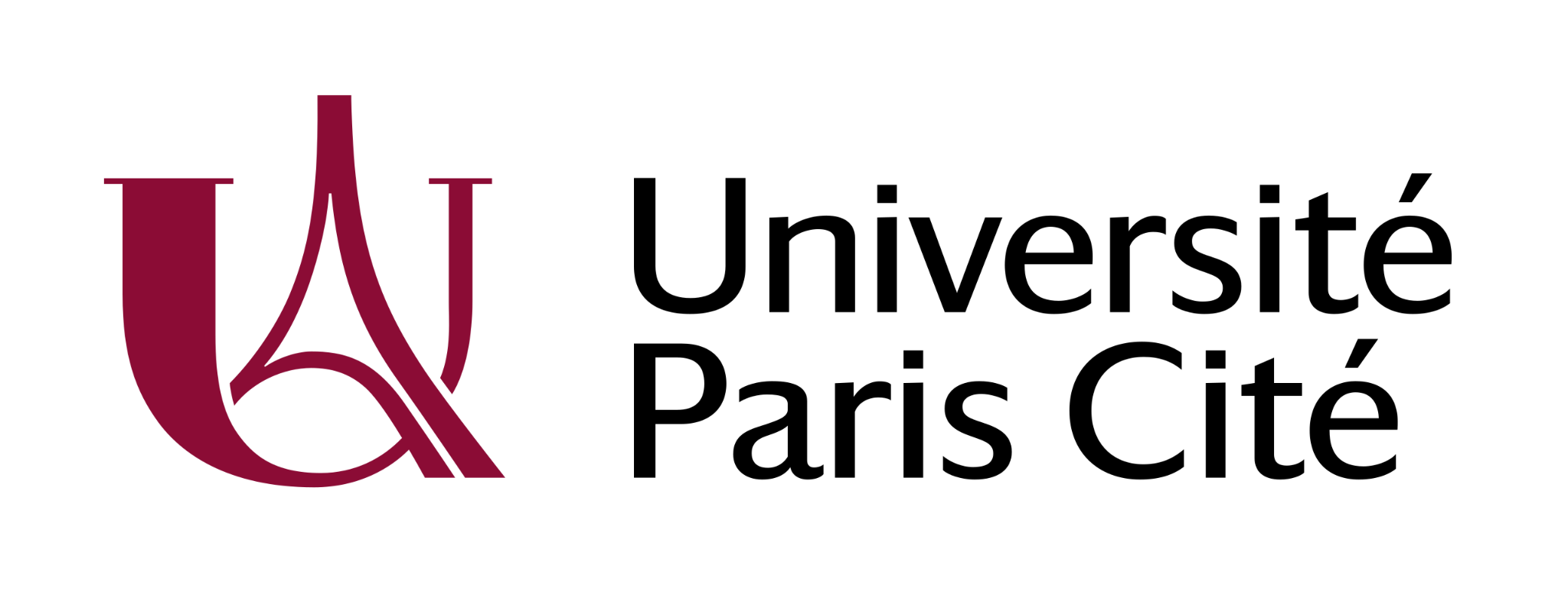 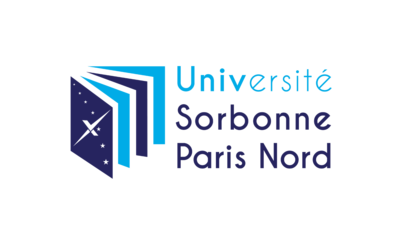 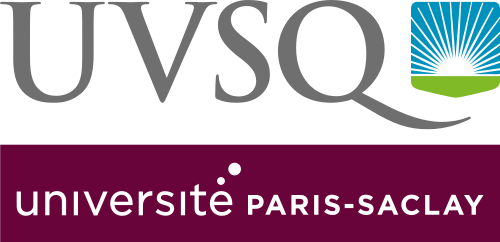 Formation théoriqueModuleModalitéAnnéeBiostatistiqueÉpidémiologie et méthodes en recherche cliniqueÉconomie, administration des services de santé, politiques de santéPromotion de la santéFormation pratiqueStageTerrain de stage / encadrementDates12Terrain de stage / encadrementTerrain de stage / encadrementDates